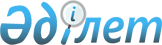 О внесении изменения в постановление акимата Бурлинского района от 5 мая 2020 года № 154 "Об утверждении государственного образовательного заказа на дошкольное воспитание и обучение, размера родительской платы по Бурлинскому району на 2020 год"Постановление акимата Бурлинского района Западно-Казахстанской области от 5 ноября 2020 года № 390. Зарегистрировано Департаментом юстиции Западно-Казахстанской области 6 ноября 2020 года № 6466
      Руководствуясь Законом Республики Казахстан от 23 января 2001 года "О местном государственном управлении и самоуправлении в Республике Казахстан", Законом Республики Казахстан от 27 июля 2007 года "Об образовании", акимат района ПОСТАНОВЛЯЕТ:
      1. Внести в постановление акимата Бурлинского района от 5 мая 2020 года № 154 "Об утверждении государственного образовательного заказа на дошкольное воспитание и обучение, размера родительской платы по Бурлинскому району на 2020 год" (зарегистрированное в Реестре государственной регистрации нормативных правовых актов № 6225, опубликованное 13 мая 2020 года в Эталонном контрольном банке нормативных правовых актов Республики Казахстан) следующее изменение:
      в приложении, утвержденном указанным постановлением:
      строку 12 изложить в новой редакции:
      "
      ".
      2. Руководителю отдела государственно-правовой работы аппарата акима района (Д.Муканова) обеспечить государственную регистрацию данного постановления в органах юстиции.
      3. Контроль за исполнением данного постановления возложить на заместителя акима района А.Кушкинбаева.
      4. Настоящее постановление вводится в действие по истечении десяти календарных дней после дня первого официального опубликования.
					© 2012. РГП на ПХВ «Институт законодательства и правовой информации Республики Казахстан» Министерства юстиции Республики Казахстан
				
село Бурлин
Государственное коммунальное казенное предприятие "Ясли-сад "Арман" села Бурлин отдела образования акимата Бурлинского района Западно-Казахстанской области"
50
70332
5000
5000
      Аким

М. Сатканов
